NADA QUE MANIFESTARNOTAS DE DICIPLINA FINANCIERA1. Balance Presupuestario de Recursos Disponibles NegativoSe informará:a) Acciones para recuperar el Balance Presupuestario de Recursos Disponibles Sostenible.Fundamento Artículo 6 y 19 LDF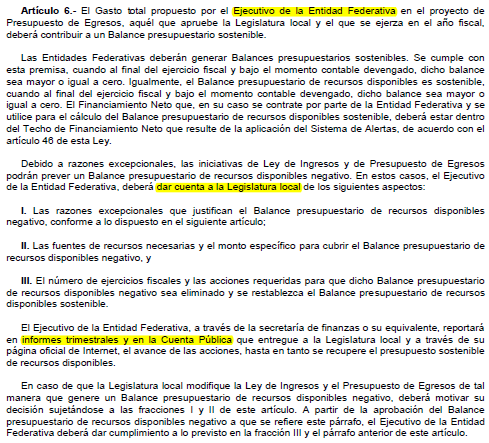 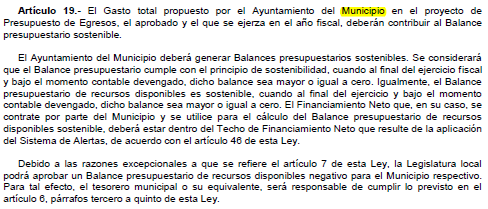 2. Aumento o creación de nuevo GastoSe informará:a) Fuente de Ingresos del aumento o creación del Gasto no Etiquetado.b) Fuente de Ingresos del aumento o creación del Gasto Etiquetado.Fundamento Artículo 8 y 21 LDF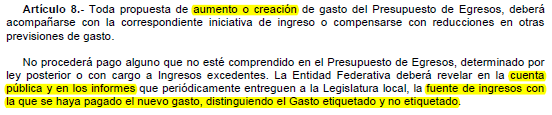 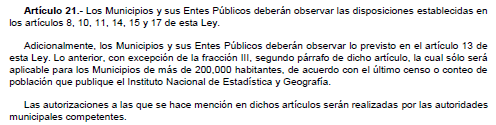 3. Pasivo Circulante al Cierre del EjercicioSe informará solo al 31 de diciembreFundamento Artículo 13 VII y 21 LDF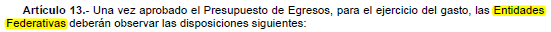 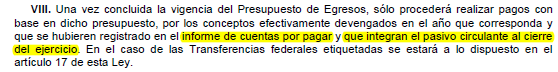 4. Deuda Pública y ObligacionesSe revelará:a) La información detallada de cada Financiamiento u Obligación contraída en los términos del Título Tercero Capítulo Uno de la Ley de Disciplina Financiera de las Entidades Federativas y Municipios, incluyendo como mínimo, el importe, tasa, plazo, comisiones y demás accesorios pactados.Fundamento Artículo 25 LDF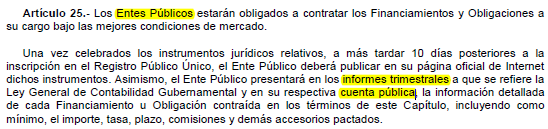 5. Obligaciones a Corto PlazoSe revelará:a) La información detallada de las Obligaciones a corto plazo contraídas en los términos del Título Tercero Capítulo Uno de la Ley de Disciplina Financiera de las Entidades Federativas y Municipios, incluyendo por lo menos importe, tasas, plazo, comisiones y cualquier costo relacionado, así mismo se deberá incluir la tasa efectiva.Fundamento Artículo 31 LDF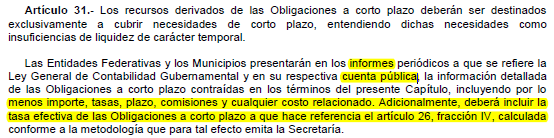 6. Evaluación de CumplimientoSe revelará:a) La información relativa al cumplimiento de los convenios de Deuda Garantizada.Fundamento Artículo 40 LDF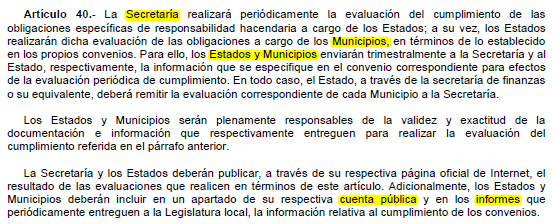 “Bajo protesta de decir verdad declaramos que los Estados Financieros y sus notas, son razonablemente correctos y son responsabilidad del emisor”.Ente PúblicoEnte PúblicoEnte PúblicoEnte PúblicoEnte PúblicoInforme de cuentas por pagar y que integran el pasivo circulante al cierre del ejercicioInforme de cuentas por pagar y que integran el pasivo circulante al cierre del ejercicioInforme de cuentas por pagar y que integran el pasivo circulante al cierre del ejercicioInforme de cuentas por pagar y que integran el pasivo circulante al cierre del ejercicioInforme de cuentas por pagar y que integran el pasivo circulante al cierre del ejercicioEjercicio 20XNEjercicio 20XNEjercicio 20XNEjercicio 20XNEjercicio 20XNCOGConceptoDevengado
(a)Pagado
(b)Cuentas por pagar
(c) = (a-b)Gasto No Etiquetado0.000.000.001000Servicios Personales2000Materiales y Suministros3000Servicios Generales4000Transferencias, Asignaciones, Subsidios y Otras Ayudas5000Bienes Muebles, Inmuebles e Intangibles6000Inversión Pública7000Inversiones Financieras y Otras Provisiones8000Participaciones y Aportaciones 9000Deuda PúblicaGasto Etiquetado0.000.000.001000Servicios Personales2000Materiales y Suministros3000Servicios Generales4000Transferencias, Asignaciones, Subsidios y Otras Ayudas5000Bienes Muebles, Inmuebles e Intangibles6000Inversión Pública7000Inversiones Financieras y Otras Provisiones8000Participaciones y Aportaciones 9000Deuda PúblicaTotal0.000.000.00